Surat Pernyataan Penyerahan Naskah (Page Proof)	Bersama ini kami sampaikan bahwa:Naskah yang kami serakahkan untuk mengikuti penerbitan jurnal adalah hasil karya asli, dan belum pernah dipublikasikan pada jurnal lain.Naskah ini tidak sedang di submit dan tidak akan mengikuti review pada jurnal lain selama dalam proses penyerahan di Jurnal ISTAWA: Jurnal Pendidikan Islam (IJPI) [Journal of Islamic Education]Naskah tidak memuat konten, argumen dan pernyataan yang melanggar hukum, tidak juga memuat materi yang dapat melanggar hak cipta pribadi dan entitas yang lainnya.Penulis telah memiliki izin tertulis dari pemegang hak cipta apabila terdapat muatan yang dilindungi hak cipta/paten pribadi, lembaga lainnya dan penulis telah mencantumkan sumbernya pada naskah.Jakarta, 30 Oktober 2020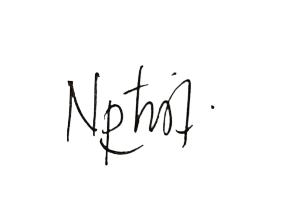 Suci NurpratiwiSurat Pengalihan Hak CiptaSurat pernyataan ini mohon dapat diserahkan kepada Redaksi Pelaksana sebelum naskah masuk penjadwalan terbit.Menyatakan setuju naskah dengan tersebut jika diterbitkan oleh Jurnal ISTAWA: Jurnal Pendidikan Islam (IJPI) [Journal of Islamic Education]. Hak cipta untuk naskah, isi teks, abstrak dan semua bagian yang membentuk karya tulis ilmiah tersebut, yang telah diajukan oleh penulis dengan ini dinyatakan telah di alihkan kepada Jurnal ISTAWA: Jurnal Pendidikan Islam (IJPI) [Journal of Islamic Education]. Pengalihan hak cipta meliputi semua bahan bagian dari isi naskah yang akan diterbitkan dalam bentuk media apapun baik cetak atau pun digital.Dengan menandatangani kesepakatan ini, penulis menjamin bahwa artikel yang diajukan adalah asli dan isinya tidak plagiat, belum pernah diterbitkan dan tidak sedang dipertimbangkan untuk publikasi di tempat lain dalam bentuk apapun tanpa ada izin dari redaksi Jurnal ISTAWA: Jurnal Pendidikan Islam (IJPI) [Journal of Islamic Education].Penulis yang mewakili penandatangan surat kesepakatan ini memiliki kuasa dan kewenangan atas nama penulis-penulis lain yang tercantum dalam naskah.Demikian surat ini kami sampaikan dengan sebenar-benarnya.Jakarta, 30 Oktober 2020Suci NurpratiwiManuscript Submission StatementWe hereby convey that:The manuscript that we share to publish journals is the original work, and has never been published in another journal.This text is not being submitted and will not be reviewed in other journals during the submission process in the ISTAWA: Jurnal Pendidikan Islam (IJPI) [Journal of Islamic Education].Manuscripts do not contain content, arguments and statements that violate the law, do not also contain material that can violate the copyrights of individuals and other entities.The author has written permission from the copyright holder if there is a content protected by copyright/personal patent, other institutions and the author has included the source in the text.Jakarta, 30th October, 2020Suci NurpratiwiCopyright Transfer LetterThis statement is requested to be submitted to the Executive Editor before the script enters the scheduling.Declare agree with the text if published by the ISTAWA: Jurnal Pendidikan Islam (IJPI) [Journal of Islamic Education]. Copyright for manuscripts, text content, abstracts and all the parts that make up scientific papers, which have been proposed by the author hereby stated to have been transferred to the ISTAWA: Jurnal Pendidikan Islam (IJPI) [Journal of Islamic Education]. Transfer of copyright includes all material part of the contents of the text that will be published in any form of media whether printed or digital.By signing this agreement, the author guarantees that the article submitted is original and not plagiaristic, has never been published and is not being considered for publication in any other place in any form without permission from the editor of the ISTAWA: Jurnal Pendidikan Islam (IJPI) [Journal of Islamic Education].The author representing the signatory to this agreement has the power and authority on behalf of the other authors listed in the text.Thus we convey this letter in truth.Jakarta, 30th October, 2020Suci NurpratiwiJudul tulisan: Improving Religious Literacy Through Islamic Religious Education Based On The Flipped ClassroomNama penulis:Suci Nurpratiwi, Muhamad Ridwan Effendi, AmaliyahJudul tulisan:Improving Religious Literacy Through Islamic Religious Education Based On The Flipped ClassroomNama penulis:Suci Nurpratiwi, Muhamad Ridwan Effendi, AmaliyahInstansi:Universitas Negeri JakartaEmail:sucinurpratiwi@unj.ac.idNo. Telp:081294521932Title of writing:Improving Religious Literacy Through Islamic Religious Education Based On The Flipped ClassroomWriter's name :Suci Nurpratiwi, Muhamad Ridwan Effendi, AmaliyahTitle of writing:Improving Religious Literacy Through Islamic Religious Education Based On The Flipped ClassroomWriter's name:Suci Nurpratiwi, Muhamad Ridwan Effendi, AmaliyahAgency:Universitas Negeri JakartaE-mail:sucinurpratiwi@unj.ac.idTelp:081294521932